О назначении местного референдума на территорииМайнского сельского поселения по вопросу введения и использования средств самообложения граждан В соответствии со ст. 15 Федерального закона от 12 июня 2002 года № 67-ФЗ «Об основных гарантиях избирательных прав и права на участие в референдуме граждан Российской Федерации», ст.ст. 22, 56 Федерального закона от 6 октября 2003 года № 131-ФЗ «Об общих принципах организации местного самоуправления в Российской Федерации», ст. 15 Закона Республики Татарстан от 9 августа 2003 года № 33-ЗРТ «О референдуме Республики Татарстан», ст. 18 Закона Республики Татарстан от 24 марта 2004года № 23-ЗРТ «О местном референдуме», ст. 11 Устава муниципального образования Майнское сельское поселение Алексеевского муниципального района, на основании постановления Исполнительного комитета Майнского сельского поселения от 18.09.2018 № 38 «Об инициировании проведения референдума», решения Совета Майнского сельского поселения от 18.09.2018 № 71 «Об инициировании проведения референдума»Совет Майнского сельского поселения решил:1. Назначить на 18 ноября 2018 года местный референдум по вопросу введения самообложения граждан на территории Майнского сельского поселения.  2. Утвердить вопрос, выносимый на местный референдум: «Согласны ли вы на введение самообложения в 2019 году в сумме 300 рублей с каждого совершеннолетнего жителя, зарегистрированного по месту жительства на территории Майнского сельского поселения, за исключением инвалидов 1 группы, студентов очного обучения, граждан призванных на срочную службу в ряды Российской Армии и направление полученных средств на решение вопросов местного значения по выполнению следующих работ:- приобретение и установка противопожарных гидрантов;- приобретение водяного насоса для водонапорной башни;- приобретение газонокосилок;- содержание уличного освещения в населенных пунктах;- строительство ритуального дома;- благоустройство и содержание полигонов твердых коммунальных отходов;- благоустройство мест захоронений;- содержание внутрипоселенческих дорог;- ремонт внутрипоселенческих дорог.ДА   НЕТ».  3. Обнародовать настоящее решение путем размещения на официальном сайте Алексеевского муниципального района в информационно-телекоммуникационной сети Интернет, на информационных стендах сельского поселения. 4. Контроль за исполнением настоящего решения оставляю за собой.Глава Майнского сельского поселенияАлексеевского муниципального района,Председатель Совета     	                                  Р.Н.ГафиятуллинСОВЕТМАЙНСКОГОСЕЛЬСКОГО ПОСЕЛЕНИЯАЛЕКСЕЕВСКОГО МУНИЦИПАЛЬНОГО РАЙОНА РЕСПУБЛИКИ ТАТАРСТАН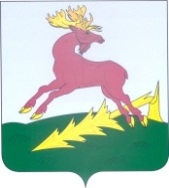 ТАТАРСТАН РЕСПУБЛИКАСЫАЛЕКСЕЕВСКМУНИЦИПАЛЬ РАЙОНЫНЫҢМАЙНА АВЫЛҖИРЛЕГЕ СОВЕТЫРЕШЕНИЕ25.09.2018с. Верх.Тат.Майна                      КАРАР№  75